위에 기재한 사항은 사실과 틀림이 없습니다2010년   월   일 성  명 :                   (인)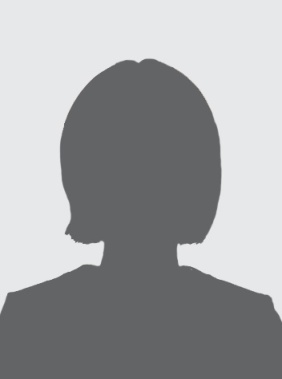 이름OOO영문한문주민번호000000 - 0000000000000 - 0000000000000 - 0000000나이휴대폰00-000-0000전화번호000-0000-0000000-0000-0000000-0000-0000E - mailAB0000@naver.comSNSBlog/ Twitter/ FacebookBlog/ Twitter/ FacebookBlog/ Twitter/ FacebookBlog/ Twitter/ Facebook주소학력사항 (최종학력: OO대학교(4년) 졸업)학력사항 (최종학력: OO대학교(4년) 졸업)학력사항 (최종학력: OO대학교(4년) 졸업)학력사항 (최종학력: OO대학교(4년) 졸업)학력사항 (최종학력: OO대학교(4년) 졸업)학력사항 (최종학력: OO대학교(4년) 졸업)학력사항 (최종학력: OO대학교(4년) 졸업)재학기간재학기간재학기간학교명 및 전공학점학점구분0000.00.000000.00.000000.00.00OO대학교 OOO학과졸업0000.00.000000.00.000000.00.00OO고등학교활동사항활동사항활동사항활동사항활동사항활동사항활동사항기간기간기간활동 내용활동구분활동구분기관 및 장소기관 및 장소어학어학어학어학어학어학어학언어언어언어시험점수점수기관기관교육/ 연수교육/ 연수교육/ 연수교육/ 연수교육/ 연수교육/ 연수교육/ 연수교육/ 연수기간과정명과정명과정명기관기관기관기관수상내역수상내역수상내역수상내역수상내역수상내역수상내역수상내역수상내역수상내역수상내역수상내역수상내역기간기간기간상세 내용상세 내용상세 내용상세 내용기관기관기관기관기관기관자격증자격증자격증자격증자격증자격증자격증자격증자격증자격증취득일취득일취득일취득일자격증/ 면허증자격증/ 면허증등급등급등급발행처발행처병역병역병역병역병역병역병역병역병역병역병역병역병역복무기간복무기간복무기간군별/ 계급/ 병과군별/ 계급/ 병과군별/ 계급/ 병과군별/ 계급/ 병과군별/ 계급/ 병과군별/ 계급/ 병과미필사유미필사유미필사유미필사유가족사항가족사항가족사항가족사항가족사항가족사항가족사항가족사항가족사항가족사항가족사항가족사항가족사항관계관계관계성명성명성명연령연령연령직업직업 직위 직위성장과정해당내용을 작성합니다.성격과 강점해당내용을 작성합니다.특기사항해당내용을 작성합니다.		생활신조해당내용을 작성합니다.지원 동기 및 입사 포부해당내용을 작성합니다.